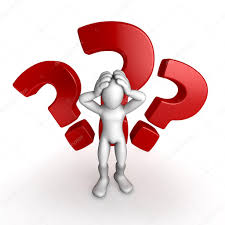 Casos relacionados con microorganismos perjudiciales (bacterias, virus, entre otros) que afectan la salud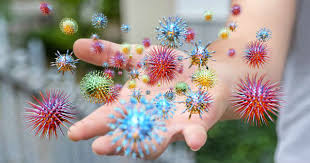 ¿Qué son los gérmenes?La palabra "gérmenes" se refiere a las bacterias, los virus, los hongos y los protozoos microscópicos que pueden causar enfermedades.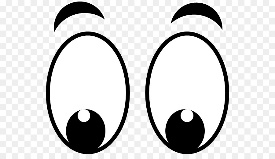 ¿Ha tenido alguna enfermedad provocada por algún tipo de gérmen como: bacterias, virus, hongos o protozoos?¿Cuáles enfermedades provocadas por microorganismos, se han presentado en la comunidad o en otras regiones del país? ¿Qué acciones se pueden realizar para prevenir estas situaciones?TIPO DE GÉRMEN¿QUÉ SON?ENFERMEDADES QUE PROVOCANBACTERIASLas bacterias son unos organismos unicelulares diminutos que obtienen sus nutrientes del ambiente en que viven.Caries, las infecciones del tracto urinario, infecciones del oído o la faringitis estreptocócica.VIRUSLos virus son incluso más pequeños que las bacterias. No son ni siquiera células completas. Solo son material genético (DNA o RNA) empaquetado dentro de una cubierta proteica. Los virus necesitan otras estructuras celulares para reproducirse, lo que significa que no pueden sobrevivir a no ser que vivan dentro de otro organismo (una persona, animal o planta).Resfriado común de enfermedades habituales, como la gripe. Enfermedades graves, como la viruela o el  SIDA  (provocado por el virus de la inmunodeficiencia humana: VIH) y el coronavirus.HONGOSLos hongos son organismos multicelulares parecidos a las plantas. Obtienen los nutrientes de las plantas, los alimentos y los animales en ambientes húmedos y cálidos.Infecciones por hongos, como el pie de atleta, y las infecciones de levadura.  Las personas que tienen el  sistema inmunitario  debilitado (debido a enfermedades como el SIDA o el cáncer), pueden desarrollar infecciones por hongos más graves.PROTOZOOSLos protozoos son organismos unicelulares como las bacterias. Pero son de mayor tamaño que las bacterias y contienen núcleo y otras estructuras celulares.Infecciones intestinales y otras enfermedades que pueden causar, como la amebiasis y la giardiasis, se suelen trasmitir a través del agua contaminada.El protozoo que causa la malaria crece en dentro de los glóbulos rojos, que acaba por destruir.